ObjednávkaObjednávkaObjednávkaObjednávkaObjednávkaRO18000005RO18000005RO18000005RO18000005Odběratel:Odběratel:Odběratel:Odběratel:Odběratel:IČ: 25007017IČ: 25007017IČ: 25007017IČ: 25007017IČ: 25007017DIČ: CZ25007017DIČ: CZ25007017DIČ: CZ25007017DIČ: CZ25007017DIČ: CZ25007017ObjednávkaObjednávkaObjednávkaObjednávkaObjednávkaRO18000005RO18000005RO18000005RO18000005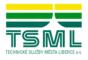 Technické služby města Liberce a.s.Technické služby města Liberce a.s.Technické služby města Liberce a.s.Technické služby města Liberce a.s.Technické služby města Liberce a.s.Technické služby města Liberce a.s.Technické služby města Liberce a.s.Technické služby města Liberce a.s.Technické služby města Liberce a.s.Technické služby města Liberce a.s.Středisko:Středisko:Středisko:Středisko:110110110Technické služby města Liberce a.s.Technické služby města Liberce a.s.Technické služby města Liberce a.s.Technické služby města Liberce a.s.Technické služby města Liberce a.s.Technické služby města Liberce a.s.Technické služby města Liberce a.s.Technické služby města Liberce a.s.Technické služby města Liberce a.s.Technické služby města Liberce a.s.Datum vystavení:Datum vystavení:Datum vystavení:Datum vystavení:1.1.20181.1.2018Datum vystavení:Datum vystavení:Datum vystavení:Datum vystavení:1.1.20181.1.2018Erbenova 376/2Erbenova 376/2Datum vystavení:Datum vystavení:Datum vystavení:Datum vystavení:1.1.20181.1.2018Erbenova 376/2Erbenova 376/2460 08 Liberec 8460 08 Liberec 8460 08 Liberec 8460 08 Liberec 8460 08 Liberec 8460 08 Liberec 8460 08 Liberec 8460 08 Liberec 8460 08 Liberec 8460 08 Liberec 8Česká republikaČeská republikaČeská republikaČeská republikaČeská republikaČeská republikaČeská republikaČeská republikaČeská republikaČeská republikaČeská republikaČeská republikaČeská republikaČeská republikaČeská republikaČeská republikaČeská republikaČeská republikaČeská republikaČeská republikaČeská republikaČeská republikaČeská republikaČeská republikaČeská republikaČeská republikaČeská republikaČeská republikaČeská republikaČeská republikaIČ:496786634967866349678663Česká republikaČeská republikaČeská republikaČeská republikaČeská republikaČeská republikaČeská republikaČeská republikaČeská republikaČeská republikaDodavatel:Dodavatel:IČ:496786634967866349678663Česká republikaČeská republikaČeská republikaČeská republikaČeská republikaČeská republikaČeská republikaČeská republikaČeská republikaČeská republikaDodavatel:Dodavatel:IČ:496786634967866349678663Dodavatel:Dodavatel:IČ:496786634967866349678663Bankovní spojení:Bankovní spojení:Bankovní spojení:Bankovní spojení:Bankovní spojení:639461 / 0100639461 / 0100639461 / 0100639461 / 0100639461 / 0100639461 / 0100639461 / 0100639461 / 0100639461 / 0100639461 / 0100Dodavatel:Dodavatel:DIČ:CZ49678663CZ49678663CZ49678663Bankovní spojení:Bankovní spojení:Bankovní spojení:Bankovní spojení:Bankovní spojení:639461 / 0100639461 / 0100639461 / 0100639461 / 0100639461 / 0100639461 / 0100639461 / 0100639461 / 0100639461 / 0100639461 / 0100DIČ:CZ49678663CZ49678663CZ49678663Bankovní spojení:Bankovní spojení:Bankovní spojení:Bankovní spojení:Bankovní spojení:639461 / 0100639461 / 0100639461 / 0100639461 / 0100639461 / 0100639461 / 0100639461 / 0100639461 / 0100639461 / 0100639461 / 0100Bankovní spojení:Bankovní spojení:Bankovní spojení:Bankovní spojení:Bankovní spojení:639461 / 0100639461 / 0100639461 / 0100639461 / 0100639461 / 0100639461 / 0100639461 / 0100639461 / 0100639461 / 0100639461 / 0100IBAN:IBAN:IBAN:IBAN:IBAN:CZ72 0100 0000 0000 0063 9461CZ72 0100 0000 0000 0063 9461CZ72 0100 0000 0000 0063 9461CZ72 0100 0000 0000 0063 9461CZ72 0100 0000 0000 0063 9461CZ72 0100 0000 0000 0063 9461CZ72 0100 0000 0000 0063 9461CZ72 0100 0000 0000 0063 9461CZ72 0100 0000 0000 0063 9461CZ72 0100 0000 0000 0063 9461IBAN:IBAN:IBAN:IBAN:IBAN:CZ72 0100 0000 0000 0063 9461CZ72 0100 0000 0000 0063 9461CZ72 0100 0000 0000 0063 9461CZ72 0100 0000 0000 0063 9461CZ72 0100 0000 0000 0063 9461CZ72 0100 0000 0000 0063 9461CZ72 0100 0000 0000 0063 9461CZ72 0100 0000 0000 0063 9461CZ72 0100 0000 0000 0063 9461CZ72 0100 0000 0000 0063 9461ABM TECHNOLOGY s.r.o.ABM TECHNOLOGY s.r.o.ABM TECHNOLOGY s.r.o.ABM TECHNOLOGY s.r.o.ABM TECHNOLOGY s.r.o.ABM TECHNOLOGY s.r.o.ABM TECHNOLOGY s.r.o.ABM TECHNOLOGY s.r.o.ABM TECHNOLOGY s.r.o.ABM TECHNOLOGY s.r.o.ABM TECHNOLOGY s.r.o.ABM TECHNOLOGY s.r.o.ABM TECHNOLOGY s.r.o.ABM TECHNOLOGY s.r.o.ABM TECHNOLOGY s.r.o.ABM TECHNOLOGY s.r.o.Zastoupen:Zastoupen:Zastoupen:Šimoník Petr, Ing.Šimoník Petr, Ing.Šimoník Petr, Ing.Šimoník Petr, Ing.Šimoník Petr, Ing.Šimoník Petr, Ing.Šimoník Petr, Ing.Šimoník Petr, Ing.Šimoník Petr, Ing.Šimoník Petr, Ing.ABM TECHNOLOGY s.r.o.ABM TECHNOLOGY s.r.o.ABM TECHNOLOGY s.r.o.ABM TECHNOLOGY s.r.o.ABM TECHNOLOGY s.r.o.ABM TECHNOLOGY s.r.o.ABM TECHNOLOGY s.r.o.ABM TECHNOLOGY s.r.o.Zastoupen:Zastoupen:Zastoupen:Šimoník Petr, Ing.Šimoník Petr, Ing.Šimoník Petr, Ing.Šimoník Petr, Ing.Šimoník Petr, Ing.Šimoník Petr, Ing.Šimoník Petr, Ing.Šimoník Petr, Ing.Šimoník Petr, Ing.Šimoník Petr, Ing.Zastoupen:Zastoupen:Zastoupen:Šimoník Petr, Ing.Šimoník Petr, Ing.Šimoník Petr, Ing.Šimoník Petr, Ing.Šimoník Petr, Ing.Šimoník Petr, Ing.Šimoník Petr, Ing.Šimoník Petr, Ing.Šimoník Petr, Ing.Šimoník Petr, Ing.ABM TECHNOLOGY s.r.o.ABM TECHNOLOGY s.r.o.ABM TECHNOLOGY s.r.o.ABM TECHNOLOGY s.r.o.ABM TECHNOLOGY s.r.o.ABM TECHNOLOGY s.r.o.ABM TECHNOLOGY s.r.o.ABM TECHNOLOGY s.r.o.Výkonný ředitelVýkonný ředitelVýkonný ředitelVýkonný ředitelVýkonný ředitelVýkonný ředitelVýkonný ředitelVýkonný ředitelVýkonný ředitelVýkonný ředitelABM TECHNOLOGY s.r.o.ABM TECHNOLOGY s.r.o.ABM TECHNOLOGY s.r.o.ABM TECHNOLOGY s.r.o.ABM TECHNOLOGY s.r.o.ABM TECHNOLOGY s.r.o.ABM TECHNOLOGY s.r.o.ABM TECHNOLOGY s.r.o.Výkonný ředitelVýkonný ředitelVýkonný ředitelVýkonný ředitelVýkonný ředitelVýkonný ředitelVýkonný ředitelVýkonný ředitelVýkonný ředitelVýkonný ředitelSoběraz 76Soběraz 76Soběraz 76Soběraz 76Soběraz 76Soběraz 76Soběraz 76Soběraz 76Soběraz 76Soběraz 76Soběraz 76Soběraz 76Soběraz 76Soběraz 76Soběraz 76Soběraz 76Zapsána v obchodním rejstříku vedeném krajským soudem v Ústí nad Labem oddíl B, vložka 877Zapsána v obchodním rejstříku vedeném krajským soudem v Ústí nad Labem oddíl B, vložka 877Zapsána v obchodním rejstříku vedeném krajským soudem v Ústí nad Labem oddíl B, vložka 877Zapsána v obchodním rejstříku vedeném krajským soudem v Ústí nad Labem oddíl B, vložka 877Zapsána v obchodním rejstříku vedeném krajským soudem v Ústí nad Labem oddíl B, vložka 877Zapsána v obchodním rejstříku vedeném krajským soudem v Ústí nad Labem oddíl B, vložka 877Zapsána v obchodním rejstříku vedeném krajským soudem v Ústí nad Labem oddíl B, vložka 877Zapsána v obchodním rejstříku vedeném krajským soudem v Ústí nad Labem oddíl B, vložka 877Zapsána v obchodním rejstříku vedeném krajským soudem v Ústí nad Labem oddíl B, vložka 877Zapsána v obchodním rejstříku vedeném krajským soudem v Ústí nad Labem oddíl B, vložka 877Zapsána v obchodním rejstříku vedeném krajským soudem v Ústí nad Labem oddíl B, vložka 877Zapsána v obchodním rejstříku vedeném krajským soudem v Ústí nad Labem oddíl B, vložka 877Zapsána v obchodním rejstříku vedeném krajským soudem v Ústí nad Labem oddíl B, vložka 877Zapsána v obchodním rejstříku vedeném krajským soudem v Ústí nad Labem oddíl B, vložka 877Zapsána v obchodním rejstříku vedeném krajským soudem v Ústí nad Labem oddíl B, vložka 877Soběraz 76Soběraz 76Soběraz 76Soběraz 76Soběraz 76Soběraz 76Soběraz 76Soběraz 76Zapsána v obchodním rejstříku vedeném krajským soudem v Ústí nad Labem oddíl B, vložka 877Zapsána v obchodním rejstříku vedeném krajským soudem v Ústí nad Labem oddíl B, vložka 877Zapsána v obchodním rejstříku vedeném krajským soudem v Ústí nad Labem oddíl B, vložka 877Zapsána v obchodním rejstříku vedeném krajským soudem v Ústí nad Labem oddíl B, vložka 877Zapsána v obchodním rejstříku vedeném krajským soudem v Ústí nad Labem oddíl B, vložka 877Zapsána v obchodním rejstříku vedeném krajským soudem v Ústí nad Labem oddíl B, vložka 877Zapsána v obchodním rejstříku vedeném krajským soudem v Ústí nad Labem oddíl B, vložka 877Zapsána v obchodním rejstříku vedeném krajským soudem v Ústí nad Labem oddíl B, vložka 877Zapsána v obchodním rejstříku vedeném krajským soudem v Ústí nad Labem oddíl B, vložka 877Zapsána v obchodním rejstříku vedeném krajským soudem v Ústí nad Labem oddíl B, vložka 877Zapsána v obchodním rejstříku vedeném krajským soudem v Ústí nad Labem oddíl B, vložka 877Zapsána v obchodním rejstříku vedeném krajským soudem v Ústí nad Labem oddíl B, vložka 877Zapsána v obchodním rejstříku vedeném krajským soudem v Ústí nad Labem oddíl B, vložka 877Zapsána v obchodním rejstříku vedeném krajským soudem v Ústí nad Labem oddíl B, vložka 877Zapsána v obchodním rejstříku vedeném krajským soudem v Ústí nad Labem oddíl B, vložka 877507 13 Železnice507 13 Železnice507 13 Železnice507 13 Železnice507 13 Železnice507 13 Železnice507 13 Železnice507 13 ŽelezniceDodací podmínky:Dodací podmínky:Dodací podmínky:Dodací podmínky:Dodací podmínky:Dodací podmínky:Dle dohodyDle dohodyDle dohodyDle dohodyDle dohodyDle dohodyDle dohodyDle dohodyDle dohodyDle dohodyDodací podmínky:Dodací podmínky:Dodací podmínky:Dodací podmínky:Dodací podmínky:Dodací podmínky:Dle dohodyDle dohodyDle dohodyDle dohodyDle dohodyDle dohodyDle dohodyDle dohodyDle dohodyDle dohodyDodací podmínky:Dodací podmínky:Dodací podmínky:Dodací podmínky:Dodací podmínky:Dodací podmínky:Dle dohodyDle dohodyDle dohodyDle dohodyDle dohodyDle dohodyDle dohodyDle dohodyDle dohodyDle dohodyZastoupen:Zastoupen:xxxxxxxxxxxxxxxxxxxxxxxxxxxxxxxxxxxxxxxxxxxxxxxxxxxxxxxxxxxxxxxxxxxxxxxxxxxxxxxxxxxxxxxxxxxxxxxxxxxxxxxxxPlatební podmínky:Platební podmínky:Platební podmínky:Platební podmínky:Platební podmínky:Platební podmínky:Převodním příkazemPřevodním příkazemPřevodním příkazemPřevodním příkazemPřevodním příkazemPřevodním příkazemPřevodním příkazemPřevodním příkazemPřevodním příkazemPřevodním příkazemZastoupen:Zastoupen:xxxxxxxxxxxxxxxxxxxxxxxxxxxxxxxxxxxxxxxxxxxxxxxxxxxxxxxxxxxxxxxxxxxxxxxxxxxxxxxxxxxxxxxxxxxxxxxxxxxxxxxxxPlatební podmínky:Platební podmínky:Platební podmínky:Platební podmínky:Platební podmínky:Platební podmínky:Převodním příkazemPřevodním příkazemPřevodním příkazemPřevodním příkazemPřevodním příkazemPřevodním příkazemPřevodním příkazemPřevodním příkazemPřevodním příkazemPřevodním příkazemPřepravní podmínky:Přepravní podmínky:Přepravní podmínky:Přepravní podmínky:Přepravní podmínky:Přepravní podmínky:Naše dopravaNaše dopravaNaše dopravaNaše dopravaNaše dopravaNaše dopravaNaše dopravaNaše dopravaNaše dopravaNaše dopravaPřepravní podmínky:Přepravní podmínky:Přepravní podmínky:Přepravní podmínky:Přepravní podmínky:Přepravní podmínky:Naše dopravaNaše dopravaNaše dopravaNaše dopravaNaše dopravaNaše dopravaNaše dopravaNaše dopravaNaše dopravaNaše dopravaPřepravní podmínky:Přepravní podmínky:Přepravní podmínky:Přepravní podmínky:Přepravní podmínky:Přepravní podmínky:Naše dopravaNaše dopravaNaše dopravaNaše dopravaNaše dopravaNaše dopravaNaše dopravaNaše dopravaNaše dopravaNaše doprava1. Dohoda o dlouhodobé spolupráci1. Dohoda o dlouhodobé spolupráci1. Dohoda o dlouhodobé spolupráci1. Dohoda o dlouhodobé spolupráci1. Dohoda o dlouhodobé spolupráci1. Dohoda o dlouhodobé spolupráci1. Dohoda o dlouhodobé spolupráci1. Dohoda o dlouhodobé spolupráci1. Dohoda o dlouhodobé spolupráci1. Dohoda o dlouhodobé spolupráci1. Dohoda o dlouhodobé spolupráci1. Dohoda o dlouhodobé spolupráci1. Dohoda o dlouhodobé spolupráci1. Dohoda o dlouhodobé spolupráci1. Dohoda o dlouhodobé spolupráci1. Dohoda o dlouhodobé spolupráci1. Dohoda o dlouhodobé spolupráci1. Dohoda o dlouhodobé spolupráci1. Dohoda o dlouhodobé spolupráci1. Dohoda o dlouhodobé spolupráci1. Dohoda o dlouhodobé spolupráci1. Dohoda o dlouhodobé spolupráci1. Dohoda o dlouhodobé spolupráci1. Dohoda o dlouhodobé spolupráci1. Dohoda o dlouhodobé spolupráci1. Dohoda o dlouhodobé spolupráci1. Dohoda o dlouhodobé spolupráci1. Dohoda o dlouhodobé spolupráci1. Dohoda o dlouhodobé spolupráciNákup náhradních dílů a autopříslušenství za smluvní ceny. v předpokládaném ročním objemu 150.000,- Kč bez DPH.Nákup náhradních dílů a autopříslušenství za smluvní ceny. v předpokládaném ročním objemu 150.000,- Kč bez DPH.Nákup náhradních dílů a autopříslušenství za smluvní ceny. v předpokládaném ročním objemu 150.000,- Kč bez DPH.Nákup náhradních dílů a autopříslušenství za smluvní ceny. v předpokládaném ročním objemu 150.000,- Kč bez DPH.Nákup náhradních dílů a autopříslušenství za smluvní ceny. v předpokládaném ročním objemu 150.000,- Kč bez DPH.Nákup náhradních dílů a autopříslušenství za smluvní ceny. v předpokládaném ročním objemu 150.000,- Kč bez DPH.Nákup náhradních dílů a autopříslušenství za smluvní ceny. v předpokládaném ročním objemu 150.000,- Kč bez DPH.Nákup náhradních dílů a autopříslušenství za smluvní ceny. v předpokládaném ročním objemu 150.000,- Kč bez DPH.Nákup náhradních dílů a autopříslušenství za smluvní ceny. v předpokládaném ročním objemu 150.000,- Kč bez DPH.Nákup náhradních dílů a autopříslušenství za smluvní ceny. v předpokládaném ročním objemu 150.000,- Kč bez DPH.Nákup náhradních dílů a autopříslušenství za smluvní ceny. v předpokládaném ročním objemu 150.000,- Kč bez DPH.Nákup náhradních dílů a autopříslušenství za smluvní ceny. v předpokládaném ročním objemu 150.000,- Kč bez DPH.Nákup náhradních dílů a autopříslušenství za smluvní ceny. v předpokládaném ročním objemu 150.000,- Kč bez DPH.Nákup náhradních dílů a autopříslušenství za smluvní ceny. v předpokládaném ročním objemu 150.000,- Kč bez DPH.Nákup náhradních dílů a autopříslušenství za smluvní ceny. v předpokládaném ročním objemu 150.000,- Kč bez DPH.Nákup náhradních dílů a autopříslušenství za smluvní ceny. v předpokládaném ročním objemu 150.000,- Kč bez DPH.Nákup náhradních dílů a autopříslušenství za smluvní ceny. v předpokládaném ročním objemu 150.000,- Kč bez DPH.Nákup náhradních dílů a autopříslušenství za smluvní ceny. v předpokládaném ročním objemu 150.000,- Kč bez DPH.Nákup náhradních dílů a autopříslušenství za smluvní ceny. v předpokládaném ročním objemu 150.000,- Kč bez DPH.Nákup náhradních dílů a autopříslušenství za smluvní ceny. v předpokládaném ročním objemu 150.000,- Kč bez DPH.Nákup náhradních dílů a autopříslušenství za smluvní ceny. v předpokládaném ročním objemu 150.000,- Kč bez DPH.Nákup náhradních dílů a autopříslušenství za smluvní ceny. v předpokládaném ročním objemu 150.000,- Kč bez DPH.Nákup náhradních dílů a autopříslušenství za smluvní ceny. v předpokládaném ročním objemu 150.000,- Kč bez DPH.Nákup náhradních dílů a autopříslušenství za smluvní ceny. v předpokládaném ročním objemu 150.000,- Kč bez DPH.Nákup náhradních dílů a autopříslušenství za smluvní ceny. v předpokládaném ročním objemu 150.000,- Kč bez DPH.Nákup náhradních dílů a autopříslušenství za smluvní ceny. v předpokládaném ročním objemu 150.000,- Kč bez DPH.Nákup náhradních dílů a autopříslušenství za smluvní ceny. v předpokládaném ročním objemu 150.000,- Kč bez DPH.Nákup náhradních dílů a autopříslušenství za smluvní ceny. v předpokládaném ročním objemu 150.000,- Kč bez DPH.Nákup náhradních dílů a autopříslušenství za smluvní ceny. v předpokládaném ročním objemu 150.000,- Kč bez DPH.2. Prodávájící se zavazuje plnit předmět této smlouvy2. Prodávájící se zavazuje plnit předmět této smlouvy2. Prodávájící se zavazuje plnit předmět této smlouvy2. Prodávájící se zavazuje plnit předmět této smlouvy2. Prodávájící se zavazuje plnit předmět této smlouvy2. Prodávájící se zavazuje plnit předmět této smlouvy2. Prodávájící se zavazuje plnit předmět této smlouvy2. Prodávájící se zavazuje plnit předmět této smlouvy2. Prodávájící se zavazuje plnit předmět této smlouvy2. Prodávájící se zavazuje plnit předmět této smlouvy2. Prodávájící se zavazuje plnit předmět této smlouvy2. Prodávájící se zavazuje plnit předmět této smlouvy2. Prodávájící se zavazuje plnit předmět této smlouvy2. Prodávájící se zavazuje plnit předmět této smlouvy2. Prodávájící se zavazuje plnit předmět této smlouvyv období od 01.01.2018 do 31.12.2018.v období od 01.01.2018 do 31.12.2018.v období od 01.01.2018 do 31.12.2018.v období od 01.01.2018 do 31.12.2018.v období od 01.01.2018 do 31.12.2018.v období od 01.01.2018 do 31.12.2018.v období od 01.01.2018 do 31.12.2018.v období od 01.01.2018 do 31.12.2018.v období od 01.01.2018 do 31.12.2018.v období od 01.01.2018 do 31.12.2018.v období od 01.01.2018 do 31.12.2018.v období od 01.01.2018 do 31.12.2018.v období od 01.01.2018 do 31.12.2018.v období od 01.01.2018 do 31.12.2018.na základě požadavků níže uvedených zaměstnanců:na základě požadavků níže uvedených zaměstnanců:na základě požadavků níže uvedených zaměstnanců:na základě požadavků níže uvedených zaměstnanců:na základě požadavků níže uvedených zaměstnanců:na základě požadavků níže uvedených zaměstnanců:na základě požadavků níže uvedených zaměstnanců:na základě požadavků níže uvedených zaměstnanců:na základě požadavků níže uvedených zaměstnanců:na základě požadavků níže uvedených zaměstnanců:na základě požadavků níže uvedených zaměstnanců:na základě požadavků níže uvedených zaměstnanců:na základě požadavků níže uvedených zaměstnanců:v období od 01.01.2018 do 31.12.2018.v období od 01.01.2018 do 31.12.2018.v období od 01.01.2018 do 31.12.2018.v období od 01.01.2018 do 31.12.2018.v období od 01.01.2018 do 31.12.2018.v období od 01.01.2018 do 31.12.2018.v období od 01.01.2018 do 31.12.2018.v období od 01.01.2018 do 31.12.2018.v období od 01.01.2018 do 31.12.2018.v období od 01.01.2018 do 31.12.2018.v období od 01.01.2018 do 31.12.2018.v období od 01.01.2018 do 31.12.2018.v období od 01.01.2018 do 31.12.2018.v období od 01.01.2018 do 31.12.2018.v období od 01.01.2018 do 31.12.2018.v období od 01.01.2018 do 31.12.2018.v období od 01.01.2018 do 31.12.2018.v období od 01.01.2018 do 31.12.2018.v období od 01.01.2018 do 31.12.2018.v období od 01.01.2018 do 31.12.2018.v období od 01.01.2018 do 31.12.2018.v období od 01.01.2018 do 31.12.2018.v období od 01.01.2018 do 31.12.2018.v období od 01.01.2018 do 31.12.2018.v období od 01.01.2018 do 31.12.2018.v období od 01.01.2018 do 31.12.2018.v období od 01.01.2018 do 31.12.2018.v období od 01.01.2018 do 31.12.2018.xxxxxxxxxxxxxxxxxxxxxxxxxxxxxxxxxxxxxxxxxxxxxxxxxxxxxxxxxxxxxxxxxxxxxxxxxxxxxxxxxxxxxxxxxxxxxxxxxxxxxxxxxxxxxxxxxxxxxxxxxxxxxxxxxxxxxxxxxxxxxxxxxxxxxxxxxxxxxxxxxxxxxxxxxxxxxxxxxxxxxxxxxxxxxxxxxxxxxxxxxxxxxxxxxxxxxxxxxxxxxxxxxxxxxxxxxxxxxxxxxxxxxxxxxxxxxxxxxxxxxxxxxxxxxxxxxxxxxxxxxxxxxxxxxxxxxxxxxxxxxxxxxxxxxxxxxxxxxxxxxxxxxxxxxxxxxxxxxxxxxxxxxxxxxxxxxxxxxxxxxxxxxxxxxxxxxxxxxxxxxxxxxxxxxxxxxxxxxxxxxxxxxxxxxxxxxxxxxxxxxxxxxxxxxxxxxxxxxxxxxxxxxxxxxxxxxxxxxxxxxxxxxxxxxxxxxxxxxxxxxxxxxxxxxxxxxxxxxxxxxxxxxxxxxxxxxxxxxxxxxxxxxxxxxxxxxxxxxxxxxxxxxxxxxxxxxxxxxxxxxxxxxxxxxxxxxxxxxxxxxxxxxxxxxxxxxxxxxxxxxxxxxxxxxxxxxxxxxxxxxxxxxxxxxxxxxxxxxxxxxxxxxxxxxxxxxxxxxxxxxxxxxxxxxxxxxxxxxxxxxxxxxxxxxxxxxxxxxxxxxxxxxxxxxxxxxxxxxxxxxxxxxxxxxxxxxxxxxxxxxxxxxxxxxxxxxxxxxxxxxxxxxxxxxxxxxxxxxxxxxxxxxxxxxxxxxxxxxxxxxxxxxxxxxxxxxxxxxxxxxxxxxxxxxxxxxxxxxxxxxxxxxxxxxxxxxxxxxxxxxxxxxxxxxxxxxxxxxxxxxxxxxxxxxxxxxxxxxxxxxxxxxxxxxxxxxxxxxxxxxxxxxxxxxxxxxxxxxxxxxxxxxxxxxxxxxxxxxxxxxxxxxxxxxxxxxxxxxxxxxxxxxxxxxxxxxxxxxxxxxxxxxxxxxxxxxxxxxxxxxxxxxxxxxxxxxxxxxxxxxxxxxxxxxxxxxxxxxxxxxxxxxxxxxxxxxxxxxxxxxxxxxxxxxxxxxxxxxxxxxxxxxxxxxxxxxxxxxxxxxxxxxxxxxxxxxxxxxxxxxxxxxxxxxxxxxxxxxxxxxxxxxxxxxxxxxxxxxxxxxxxxxxxxxxxxxxxxxxxxxxxxxxxxxxxxxxxxxxxxxxxxxxxxxxxxxxxxxxxxxxxxxxxxxxxxxxxxxxxxxxxxxxxxxxxxxxxxxxxxxxxxxxxxxxxxxxxxxxxxxxxxxxxxxxxxxxxxxxxxxxxxxxxxxxxxxxxxxxxxxxxxxxxxxxxxxxxxxxxxxxxxxxxxxxxxxxxxxxxxxxxxxxxxxxxxxxxxxxxxxxxxxxxxxxxxxxxxxxxxxxxxxxxxxxxxxxxxxxxxv období od 01.01.2018 do 31.12.2018.v období od 01.01.2018 do 31.12.2018.v období od 01.01.2018 do 31.12.2018.v období od 01.01.2018 do 31.12.2018.v období od 01.01.2018 do 31.12.2018.v období od 01.01.2018 do 31.12.2018.v období od 01.01.2018 do 31.12.2018.v období od 01.01.2018 do 31.12.2018.v období od 01.01.2018 do 31.12.2018.v období od 01.01.2018 do 31.12.2018.v období od 01.01.2018 do 31.12.2018.v období od 01.01.2018 do 31.12.2018.v období od 01.01.2018 do 31.12.2018.v období od 01.01.2018 do 31.12.2018.v období od 01.01.2018 do 31.12.2018.v období od 01.01.2018 do 31.12.2018.v období od 01.01.2018 do 31.12.2018.v období od 01.01.2018 do 31.12.2018.v období od 01.01.2018 do 31.12.2018.v období od 01.01.2018 do 31.12.2018.v období od 01.01.2018 do 31.12.2018.v období od 01.01.2018 do 31.12.2018.v období od 01.01.2018 do 31.12.2018.v období od 01.01.2018 do 31.12.2018.v období od 01.01.2018 do 31.12.2018.v období od 01.01.2018 do 31.12.2018.v období od 01.01.2018 do 31.12.2018.v období od 01.01.2018 do 31.12.2018.v období od 01.01.2018 do 31.12.2018.v období od 01.01.2018 do 31.12.2018.v období od 01.01.2018 do 31.12.2018.v období od 01.01.2018 do 31.12.2018.v období od 01.01.2018 do 31.12.2018.v období od 01.01.2018 do 31.12.2018.v období od 01.01.2018 do 31.12.2018.v období od 01.01.2018 do 31.12.2018.v období od 01.01.2018 do 31.12.2018.v období od 01.01.2018 do 31.12.2018.v období od 01.01.2018 do 31.12.2018.v období od 01.01.2018 do 31.12.2018.v období od 01.01.2018 do 31.12.2018.v období od 01.01.2018 do 31.12.2018.4. Nedílnou součástí této objednávky jsou obchodní podmínky. Každá strana obdrží po jednom výtisku smlouvy.4. Nedílnou součástí této objednávky jsou obchodní podmínky. Každá strana obdrží po jednom výtisku smlouvy.4. Nedílnou součástí této objednávky jsou obchodní podmínky. Každá strana obdrží po jednom výtisku smlouvy.4. Nedílnou součástí této objednávky jsou obchodní podmínky. Každá strana obdrží po jednom výtisku smlouvy.4. Nedílnou součástí této objednávky jsou obchodní podmínky. Každá strana obdrží po jednom výtisku smlouvy.4. Nedílnou součástí této objednávky jsou obchodní podmínky. Každá strana obdrží po jednom výtisku smlouvy.4. Nedílnou součástí této objednávky jsou obchodní podmínky. Každá strana obdrží po jednom výtisku smlouvy.4. Nedílnou součástí této objednávky jsou obchodní podmínky. Každá strana obdrží po jednom výtisku smlouvy.4. Nedílnou součástí této objednávky jsou obchodní podmínky. Každá strana obdrží po jednom výtisku smlouvy.4. Nedílnou součástí této objednávky jsou obchodní podmínky. Každá strana obdrží po jednom výtisku smlouvy.4. Nedílnou součástí této objednávky jsou obchodní podmínky. Každá strana obdrží po jednom výtisku smlouvy.4. Nedílnou součástí této objednávky jsou obchodní podmínky. Každá strana obdrží po jednom výtisku smlouvy.4. Nedílnou součástí této objednávky jsou obchodní podmínky. Každá strana obdrží po jednom výtisku smlouvy.4. Nedílnou součástí této objednávky jsou obchodní podmínky. Každá strana obdrží po jednom výtisku smlouvy.4. Nedílnou součástí této objednávky jsou obchodní podmínky. Každá strana obdrží po jednom výtisku smlouvy.v období od 01.01.2018 do 31.12.2018.v období od 01.01.2018 do 31.12.2018.v období od 01.01.2018 do 31.12.2018.v období od 01.01.2018 do 31.12.2018.v období od 01.01.2018 do 31.12.2018.v období od 01.01.2018 do 31.12.2018.v období od 01.01.2018 do 31.12.2018.v období od 01.01.2018 do 31.12.2018.v období od 01.01.2018 do 31.12.2018.v období od 01.01.2018 do 31.12.2018.v období od 01.01.2018 do 31.12.2018.v období od 01.01.2018 do 31.12.2018.v období od 01.01.2018 do 31.12.2018.v období od 01.01.2018 do 31.12.2018.5. Číslo objednávky uvádějte na faktuře, všech dopisech, dodatcích, nákladních a dodacích listech a na účtech.5. Číslo objednávky uvádějte na faktuře, všech dopisech, dodatcích, nákladních a dodacích listech a na účtech.5. Číslo objednávky uvádějte na faktuře, všech dopisech, dodatcích, nákladních a dodacích listech a na účtech.5. Číslo objednávky uvádějte na faktuře, všech dopisech, dodatcích, nákladních a dodacích listech a na účtech.5. Číslo objednávky uvádějte na faktuře, všech dopisech, dodatcích, nákladních a dodacích listech a na účtech.5. Číslo objednávky uvádějte na faktuře, všech dopisech, dodatcích, nákladních a dodacích listech a na účtech.5. Číslo objednávky uvádějte na faktuře, všech dopisech, dodatcích, nákladních a dodacích listech a na účtech.5. Číslo objednávky uvádějte na faktuře, všech dopisech, dodatcích, nákladních a dodacích listech a na účtech.5. Číslo objednávky uvádějte na faktuře, všech dopisech, dodatcích, nákladních a dodacích listech a na účtech.5. Číslo objednávky uvádějte na faktuře, všech dopisech, dodatcích, nákladních a dodacích listech a na účtech.5. Číslo objednávky uvádějte na faktuře, všech dopisech, dodatcích, nákladních a dodacích listech a na účtech.5. Číslo objednávky uvádějte na faktuře, všech dopisech, dodatcích, nákladních a dodacích listech a na účtech.5. Číslo objednávky uvádějte na faktuře, všech dopisech, dodatcích, nákladních a dodacích listech a na účtech.5. Číslo objednávky uvádějte na faktuře, všech dopisech, dodatcích, nákladních a dodacích listech a na účtech.5. Číslo objednávky uvádějte na faktuře, všech dopisech, dodatcích, nákladních a dodacích listech a na účtech.v období od 01.01.2018 do 31.12.2018.v období od 01.01.2018 do 31.12.2018.v období od 01.01.2018 do 31.12.2018.v období od 01.01.2018 do 31.12.2018.v období od 01.01.2018 do 31.12.2018.v období od 01.01.2018 do 31.12.2018.v období od 01.01.2018 do 31.12.2018.v období od 01.01.2018 do 31.12.2018.v období od 01.01.2018 do 31.12.2018.v období od 01.01.2018 do 31.12.2018.v období od 01.01.2018 do 31.12.2018.v období od 01.01.2018 do 31.12.2018.v období od 01.01.2018 do 31.12.2018.v období od 01.01.2018 do 31.12.2018.    Bez jednoznačné identifikace nemůžeme Vaši fakturu uhradit.    Bez jednoznačné identifikace nemůžeme Vaši fakturu uhradit.    Bez jednoznačné identifikace nemůžeme Vaši fakturu uhradit.    Bez jednoznačné identifikace nemůžeme Vaši fakturu uhradit.    Bez jednoznačné identifikace nemůžeme Vaši fakturu uhradit.    Bez jednoznačné identifikace nemůžeme Vaši fakturu uhradit.    Bez jednoznačné identifikace nemůžeme Vaši fakturu uhradit.    Bez jednoznačné identifikace nemůžeme Vaši fakturu uhradit.    Bez jednoznačné identifikace nemůžeme Vaši fakturu uhradit.    Bez jednoznačné identifikace nemůžeme Vaši fakturu uhradit.    Bez jednoznačné identifikace nemůžeme Vaši fakturu uhradit.    Bez jednoznačné identifikace nemůžeme Vaši fakturu uhradit.    Bez jednoznačné identifikace nemůžeme Vaši fakturu uhradit.    Bez jednoznačné identifikace nemůžeme Vaši fakturu uhradit.    Bez jednoznačné identifikace nemůžeme Vaši fakturu uhradit.v období od 01.01.2018 do 31.12.2018.v období od 01.01.2018 do 31.12.2018.v období od 01.01.2018 do 31.12.2018.v období od 01.01.2018 do 31.12.2018.v období od 01.01.2018 do 31.12.2018.v období od 01.01.2018 do 31.12.2018.v období od 01.01.2018 do 31.12.2018.v období od 01.01.2018 do 31.12.2018.v období od 01.01.2018 do 31.12.2018.v období od 01.01.2018 do 31.12.2018.v období od 01.01.2018 do 31.12.2018.v období od 01.01.2018 do 31.12.2018.v období od 01.01.2018 do 31.12.2018.v období od 01.01.2018 do 31.12.2018.    xxxxxxxxxxxxxxxxxxxxxxxxxxxxxxxxxxxxxxxxxxxxxxxxxxxxx základě potvrzených dodacích listů.    xxxxxxxxxxxxxxxxxxxxxxxxxxxxxxxxxxxxxxxxxxxxxxxxxxxxx základě potvrzených dodacích listů.    xxxxxxxxxxxxxxxxxxxxxxxxxxxxxxxxxxxxxxxxxxxxxxxxxxxxx základě potvrzených dodacích listů.    xxxxxxxxxxxxxxxxxxxxxxxxxxxxxxxxxxxxxxxxxxxxxxxxxxxxx základě potvrzených dodacích listů.    xxxxxxxxxxxxxxxxxxxxxxxxxxxxxxxxxxxxxxxxxxxxxxxxxxxxx základě potvrzených dodacích listů.    xxxxxxxxxxxxxxxxxxxxxxxxxxxxxxxxxxxxxxxxxxxxxxxxxxxxx základě potvrzených dodacích listů.    xxxxxxxxxxxxxxxxxxxxxxxxxxxxxxxxxxxxxxxxxxxxxxxxxxxxx základě potvrzených dodacích listů.    xxxxxxxxxxxxxxxxxxxxxxxxxxxxxxxxxxxxxxxxxxxxxxxxxxxxx základě potvrzených dodacích listů.    xxxxxxxxxxxxxxxxxxxxxxxxxxxxxxxxxxxxxxxxxxxxxxxxxxxxx základě potvrzených dodacích listů.    xxxxxxxxxxxxxxxxxxxxxxxxxxxxxxxxxxxxxxxxxxxxxxxxxxxxx základě potvrzených dodacích listů.    xxxxxxxxxxxxxxxxxxxxxxxxxxxxxxxxxxxxxxxxxxxxxxxxxxxxx základě potvrzených dodacích listů.    xxxxxxxxxxxxxxxxxxxxxxxxxxxxxxxxxxxxxxxxxxxxxxxxxxxxx základě potvrzených dodacích listů.    xxxxxxxxxxxxxxxxxxxxxxxxxxxxxxxxxxxxxxxxxxxxxxxxxxxxx základě potvrzených dodacích listů.    xxxxxxxxxxxxxxxxxxxxxxxxxxxxxxxxxxxxxxxxxxxxxxxxxxxxx základě potvrzených dodacích listů.    xxxxxxxxxxxxxxxxxxxxxxxxxxxxxxxxxxxxxxxxxxxxxxxxxxxxx základě potvrzených dodacích listů.v období od 01.01.2018 do 31.12.2018.v období od 01.01.2018 do 31.12.2018.v období od 01.01.2018 do 31.12.2018.v období od 01.01.2018 do 31.12.2018.v období od 01.01.2018 do 31.12.2018.v období od 01.01.2018 do 31.12.2018.v období od 01.01.2018 do 31.12.2018.v období od 01.01.2018 do 31.12.2018.v období od 01.01.2018 do 31.12.2018.v období od 01.01.2018 do 31.12.2018.v období od 01.01.2018 do 31.12.2018.v období od 01.01.2018 do 31.12.2018.v období od 01.01.2018 do 31.12.2018.v období od 01.01.2018 do 31.12.2018.    Na dodacím listu požadujeme JMÉNO TISKACÍMI PÍSMENY a čitelný podpis.    Na dodacím listu požadujeme JMÉNO TISKACÍMI PÍSMENY a čitelný podpis.    Na dodacím listu požadujeme JMÉNO TISKACÍMI PÍSMENY a čitelný podpis.    Na dodacím listu požadujeme JMÉNO TISKACÍMI PÍSMENY a čitelný podpis.    Na dodacím listu požadujeme JMÉNO TISKACÍMI PÍSMENY a čitelný podpis.    Na dodacím listu požadujeme JMÉNO TISKACÍMI PÍSMENY a čitelný podpis.    Na dodacím listu požadujeme JMÉNO TISKACÍMI PÍSMENY a čitelný podpis.    Na dodacím listu požadujeme JMÉNO TISKACÍMI PÍSMENY a čitelný podpis.    Na dodacím listu požadujeme JMÉNO TISKACÍMI PÍSMENY a čitelný podpis.    Na dodacím listu požadujeme JMÉNO TISKACÍMI PÍSMENY a čitelný podpis.    Na dodacím listu požadujeme JMÉNO TISKACÍMI PÍSMENY a čitelný podpis.    Na dodacím listu požadujeme JMÉNO TISKACÍMI PÍSMENY a čitelný podpis.    Na dodacím listu požadujeme JMÉNO TISKACÍMI PÍSMENY a čitelný podpis.    Na dodacím listu požadujeme JMÉNO TISKACÍMI PÍSMENY a čitelný podpis.    Na dodacím listu požadujeme JMÉNO TISKACÍMI PÍSMENY a čitelný podpis.v období od 01.01.2018 do 31.12.2018.v období od 01.01.2018 do 31.12.2018.v období od 01.01.2018 do 31.12.2018.v období od 01.01.2018 do 31.12.2018.v období od 01.01.2018 do 31.12.2018.v období od 01.01.2018 do 31.12.2018.v období od 01.01.2018 do 31.12.2018.v období od 01.01.2018 do 31.12.2018.v období od 01.01.2018 do 31.12.2018.v období od 01.01.2018 do 31.12.2018.v období od 01.01.2018 do 31.12.2018.v období od 01.01.2018 do 31.12.2018.v období od 01.01.2018 do 31.12.2018.v období od 01.01.2018 do 31.12.2018.v období od 01.01.2018 do 31.12.2018.v období od 01.01.2018 do 31.12.2018.v období od 01.01.2018 do 31.12.2018.v období od 01.01.2018 do 31.12.2018.v období od 01.01.2018 do 31.12.2018.v období od 01.01.2018 do 31.12.2018.v období od 01.01.2018 do 31.12.2018.v období od 01.01.2018 do 31.12.2018.v období od 01.01.2018 do 31.12.2018.v období od 01.01.2018 do 31.12.2018.v období od 01.01.2018 do 31.12.2018.v období od 01.01.2018 do 31.12.2018.v období od 01.01.2018 do 31.12.2018.v období od 01.01.2018 do 31.12.2018.V Liberci dne 01.01.2018V Liberci dne 01.01.2018V Liberci dne 01.01.2018V Liberci dne 01.01.2018V Liberci dne 01.01.2018V Liberci dne 01.01.2018V Liberci dne 01.01.2018V Liberci dne 01.01.2018V Liberci dne 01.01.2018V Liberci dne 01.01.2018V Liberci dne 01.01.2018V Liberci dne 01.01.2018v období od 01.01.2018 do 31.12.2018.v období od 01.01.2018 do 31.12.2018.v období od 01.01.2018 do 31.12.2018.v období od 01.01.2018 do 31.12.2018.v období od 01.01.2018 do 31.12.2018.v období od 01.01.2018 do 31.12.2018.v období od 01.01.2018 do 31.12.2018.v období od 01.01.2018 do 31.12.2018.v období od 01.01.2018 do 31.12.2018.v období od 01.01.2018 do 31.12.2018.v období od 01.01.2018 do 31.12.2018.v období od 01.01.2018 do 31.12.2018.v období od 01.01.2018 do 31.12.2018.v období od 01.01.2018 do 31.12.2018.V Liberci dne 01.01.2018V Liberci dne 01.01.2018V Liberci dne 01.01.2018V Liberci dne 01.01.2018V Liberci dne 01.01.2018V Liberci dne 01.01.2018V Liberci dne 01.01.2018V Liberci dne 01.01.2018V Liberci dne 01.01.2018V Liberci dne 01.01.2018V Liberci dne 01.01.2018V Liberci dne 01.01.2018Vystavil:Vystavil:v období od 01.01.2018 do 31.12.2018.v období od 01.01.2018 do 31.12.2018.v období od 01.01.2018 do 31.12.2018.v období od 01.01.2018 do 31.12.2018.v období od 01.01.2018 do 31.12.2018.v období od 01.01.2018 do 31.12.2018.v období od 01.01.2018 do 31.12.2018.v období od 01.01.2018 do 31.12.2018.v období od 01.01.2018 do 31.12.2018.v období od 01.01.2018 do 31.12.2018.v období od 01.01.2018 do 31.12.2018.v období od 01.01.2018 do 31.12.2018.v období od 01.01.2018 do 31.12.2018.v období od 01.01.2018 do 31.12.2018.Telefon:Telefon:v období od 01.01.2018 do 31.12.2018.v období od 01.01.2018 do 31.12.2018.v období od 01.01.2018 do 31.12.2018.v období od 01.01.2018 do 31.12.2018.v období od 01.01.2018 do 31.12.2018.v období od 01.01.2018 do 31.12.2018.v období od 01.01.2018 do 31.12.2018.v období od 01.01.2018 do 31.12.2018.v období od 01.01.2018 do 31.12.2018.v období od 01.01.2018 do 31.12.2018.v období od 01.01.2018 do 31.12.2018.v období od 01.01.2018 do 31.12.2018.v období od 01.01.2018 do 31.12.2018.v období od 01.01.2018 do 31.12.2018.Email:Email:v období od 01.01.2018 do 31.12.2018.v období od 01.01.2018 do 31.12.2018.v období od 01.01.2018 do 31.12.2018.v období od 01.01.2018 do 31.12.2018.v období od 01.01.2018 do 31.12.2018.v období od 01.01.2018 do 31.12.2018.v období od 01.01.2018 do 31.12.2018.v období od 01.01.2018 do 31.12.2018.v období od 01.01.2018 do 31.12.2018.v období od 01.01.2018 do 31.12.2018.v období od 01.01.2018 do 31.12.2018.v období od 01.01.2018 do 31.12.2018.v období od 01.01.2018 do 31.12.2018.v období od 01.01.2018 do 31.12.2018.3. Cena: xxxxxxxxxxxxxxxxxxxxxxxxxxxxxxxxxxxxxxxxxxxxxxxxxxxxxxxxxxxxxxxxxxxxxxxxx3. Cena: xxxxxxxxxxxxxxxxxxxxxxxxxxxxxxxxxxxxxxxxxxxxxxxxxxxxxxxxxxxxxxxxxxxxxxxxx3. Cena: xxxxxxxxxxxxxxxxxxxxxxxxxxxxxxxxxxxxxxxxxxxxxxxxxxxxxxxxxxxxxxxxxxxxxxxxx3. Cena: xxxxxxxxxxxxxxxxxxxxxxxxxxxxxxxxxxxxxxxxxxxxxxxxxxxxxxxxxxxxxxxxxxxxxxxxx3. Cena: xxxxxxxxxxxxxxxxxxxxxxxxxxxxxxxxxxxxxxxxxxxxxxxxxxxxxxxxxxxxxxxxxxxxxxxxx3. Cena: xxxxxxxxxxxxxxxxxxxxxxxxxxxxxxxxxxxxxxxxxxxxxxxxxxxxxxxxxxxxxxxxxxxxxxxxx3. Cena: xxxxxxxxxxxxxxxxxxxxxxxxxxxxxxxxxxxxxxxxxxxxxxxxxxxxxxxxxxxxxxxxxxxxxxxxx3. Cena: xxxxxxxxxxxxxxxxxxxxxxxxxxxxxxxxxxxxxxxxxxxxxxxxxxxxxxxxxxxxxxxxxxxxxxxxx3. Cena: xxxxxxxxxxxxxxxxxxxxxxxxxxxxxxxxxxxxxxxxxxxxxxxxxxxxxxxxxxxxxxxxxxxxxxxxx3. Cena: xxxxxxxxxxxxxxxxxxxxxxxxxxxxxxxxxxxxxxxxxxxxxxxxxxxxxxxxxxxxxxxxxxxxxxxxx3. Cena: xxxxxxxxxxxxxxxxxxxxxxxxxxxxxxxxxxxxxxxxxxxxxxxxxxxxxxxxxxxxxxxxxxxxxxxxx3. Cena: xxxxxxxxxxxxxxxxxxxxxxxxxxxxxxxxxxxxxxxxxxxxxxxxxxxxxxxxxxxxxxxxxxxxxxxxx3. Cena: xxxxxxxxxxxxxxxxxxxxxxxxxxxxxxxxxxxxxxxxxxxxxxxxxxxxxxxxxxxxxxxxxxxxxxxxx3. Cena: xxxxxxxxxxxxxxxxxxxxxxxxxxxxxxxxxxxxxxxxxxxxxxxxxxxxxxxxxxxxxxxxxxxxxxxxx3. Cena: xxxxxxxxxxxxxxxxxxxxxxxxxxxxxxxxxxxxxxxxxxxxxxxxxxxxxxxxxxxxxxxxxxxxxxxxxv období od 01.01.2018 do 31.12.2018.v období od 01.01.2018 do 31.12.2018.v období od 01.01.2018 do 31.12.2018.v období od 01.01.2018 do 31.12.2018.v období od 01.01.2018 do 31.12.2018.v období od 01.01.2018 do 31.12.2018.v období od 01.01.2018 do 31.12.2018.v období od 01.01.2018 do 31.12.2018.v období od 01.01.2018 do 31.12.2018.v období od 01.01.2018 do 31.12.2018.v období od 01.01.2018 do 31.12.2018.v období od 01.01.2018 do 31.12.2018.v období od 01.01.2018 do 31.12.2018.v období od 01.01.2018 do 31.12.2018.za prodávájícíhoza prodávájícíhoza prodávájícíhoza prodávájícíhoza prodávájícíhoza prodávájícíhoza prodávájícíhoza prodávájícíhoza prodávájícíhoza prodávájícíhoza prodávájícíhov období od 01.01.2018 do 31.12.2018.v období od 01.01.2018 do 31.12.2018.v období od 01.01.2018 do 31.12.2018.v období od 01.01.2018 do 31.12.2018.v období od 01.01.2018 do 31.12.2018.v období od 01.01.2018 do 31.12.2018.v období od 01.01.2018 do 31.12.2018.v období od 01.01.2018 do 31.12.2018.v období od 01.01.2018 do 31.12.2018.v období od 01.01.2018 do 31.12.2018.v období od 01.01.2018 do 31.12.2018.v období od 01.01.2018 do 31.12.2018.v období od 01.01.2018 do 31.12.2018.v období od 01.01.2018 do 31.12.2018.